УТВЕРЖДЕНОпостановлением главы ЗАТО Звёздный от 20.05.2020 № 5ПОЛОЖЕНИЕО БЛАГОДАРСТВЕННОМ ПИСЬМЕ ГЛАВЫ ЗАТО ЗВЁЗДНЫЙ1. Общие положения1.1. Настоящее Положение устанавливает порядок представления к награждению и награждения Благодарственным письмом главы ЗАТО Звёздный.1.2. Благодарственное письмо главы ЗАТО Звёздный (далее – Благодарственное письмо) является формой поощрения.1.3. Благодарственным письмом награждаются:граждане;организации независимо от их организационно-правовой формы, формы собственности и места государственной регистрации (далее – организация).1.4. Основаниями для награждения Благодарственным письмом являются:определённый вклад в развитие ЗАТО Звёздный;оказание содействия органам местного самоуправления ЗАТО Звёздный в разработке и реализации проектов и программ социально-экономического и культурного развития ЗАТО Звёздный;самоотверженные действия по предотвращению и преодолению последствий чрезвычайных ситуаций, поддержанию законности в ЗАТО Звёздный;заслуги в благотворительной деятельности;достижения в области науки, образования, культуры, искусства, спорта;знаменательные (юбилейные) даты и профессиональные праздники;иные случаи.1.5. Решение о награждении Благодарственным письмом принимается главой ЗАТО Звёздный.2. Порядок представления документов для награждения2.1. Ходатайства о награждении Благодарственным письмом направляются:депутатами Думы ЗАТО Звёздный;органами местного самоуправления ЗАТО Звёздный;организациями;общественными объединениями;инициативными группами граждан.2.2. К ходатайству прилагаются следующие документы:представление по форме согласно Приложению 1 к настоящему Положению (в случае направления ходатайства о награждении гражданина);представление по форме согласно Приложению 2 к настоящему Положению (в случае направления ходатайства о награждении организации).2.3. Ходатайства о награждении Благодарственным письмом представляются в общий отдел администрации ЗАТО Звёздный по адресу: 614575, Пермский край, п. Звёздный, ул. Ленина, д. 11А, каб. 204, не позднее, чем за 10 дней до даты предполагаемого награждения, которая указывается в ходатайстве.3. Порядок рассмотрения ходатайств о награждении Благодарственным письмом3.1. Представленные ходатайства о награждении Благодарственным письмом регистрируются заведующим общим отделом администрации ЗАТО Звёздный в журнале учёта ходатайств о награждении Благодарственным письмом и направляются для рассмотрения главе ЗАТО Звёздный.3.2. Глава ЗАТО Звёздный рассматривает ходатайства о награждении Благодарственным письмом в течение 5 дней со дня их поступления и принимает решение о награждении Благодарственным письмом или об оставлении ходатайства без удовлетворения.Несвоевременное или неполное представление документов, указанных в пункте 2.2 настоящего Положения, является основанием для оставления ходатайства о награждении Благодарственным письмом без удовлетворения.3.3. Глава ЗАТО Звёздный издаёт постановление о награждении Благодарственным письмом.3.4. Лица, направившие ходатайства о награждении Благодарственным письмом, уведомляются о принятом решении в течение 2 дней со дня издания постановления главы ЗАТО Звёздный о награждении Благодарственным письмом.4. Порядок награждения Благодарственным письмом4.1. Вручение Благодарственного письма осуществляется в торжественной обстановке главой ЗАТО Звёздный или уполномоченным им лицом.4.2. Благодарственное письмо оформляется на бланке по форме согласно Приложению 3 к настоящему Положению, подписывается главой ЗАТО Звёздный и заверяется печатью главы ЗАТО Звёздный.К Благодарственному письму прилагается копия постановления главы ЗАТО Звёздный о награждении.4.3. Учёт граждан и организаций, награждённых Благодарственным письмом, ведётся общим отделом администрации ЗАТО Звёздный.4.4. Повторное награждение Благодарственным письмом за одни и те же заслуги не производится. В случае утраты Благодарственного письма дубликаты не выдаются.4.5. Расходы, связанные с изготовлением и оформлением Благодарственного письма, осуществляются за счёт средств местного бюджета, предусмотренных на содержание администрации ЗАТО Звёздный.Приложение 1к Положению о Благодарственном письме главы ЗАТО ЗвёздныйФОРМАПредставление к награждениюБлагодарственным письмом главы ЗАТО Звёздный1. Фамилия, имя, отчество ___________________________________________2. Должность, место работы ____________________________________________________________________________________________________________(полное наименование должности и организации)3. Дата рождения ___________________________________________________(число, месяц, год)4. Образование _______________________________________________________________________________________________________________________(наименование учебного заведения, специальность, год окончания)5. Учёная степень, учёное звание ________________________________________________________________________________________________________6. Сведения об имеющихся наградах, почётных званиях и иных поощрениях гражданина ________________________________________________________7. Стаж работы в отрасли / стаж работы в организации _________ /_________8. Домашний адрес _________________________________________________9. Предлагаемая формулировка основания награждения (указание события, в связи с которым производится награждение)____________________________________________________________________________________________________________________________________10. Краткое изложение заслуг, достижений, результатов деятельности кандидата на награждение _____________________________________________________________________________________________________________________________________(подпись)________________________(фамилия, инициалы)М.П.«___» _________ ____ г.Приложение 2к Положению о Благодарственном письме главы ЗАТО ЗвёздныйФОРМАПредставление к награждениюБлагодарственным письмом главы ЗАТО Звёздный1. Наименование организации  __________________________________________________________________________________________________________2. Организационно-правовая форма ___________________________________3. Дата создания организации ________________________________________4. Адрес организации _______________________________________________5. Основное направление деятельности ____________________________________________________________________________________________________________________________________________________________________6. Предлагаемая формулировка основания награждения (указание события, в связи с которым производится награждение)____________________________________________________________________________________________________________________________________7. Краткое изложение заслуг, достижений, результатов деятельности организации ___________________________________________________________________________________________________________________________________________________________________________________________________________________________________________(подпись)________________________(фамилия, инициалы)М.П.«___» _________ ____ г.Приложение 3к Положению о Благодарственном письме главы ЗАТО ЗвёздныйФОРМА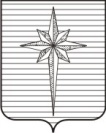 ГОРОДСКОЙ ОКРУГ ЗАКРЫТОЕ АДМИНИСТРАТИВНО-ТЕРРИТОРИАЛЬНОЕ ОБРАЗОВАНИЕ ЗВЁЗДНЫЙ ПЕРМСКОГО КРАЯБЛАГОДАРСТВЕННОЕ ПИСЬМОнаграждается:____________________________________________________________(фамилия, имя, отчество награждаемого или полное название юридического лица в именительном падеже)_____________________________________________________________(формулировка из постановления главы ЗАТО Звёздный о награждении со ссылкой в скобках на дату и номер постановления главы ЗАТО Звёздный)Глава ЗАТО Звёздный ___________________ _________________________                                                  (подпись)                     (инициалы, фамилия)Место для печати___________ год